nummer 42 | 28 september 2018Belangrijke data:Herfstvakantie: 22 oktober t/m 28 oktoberMaandag 29 oktober: lesvrije dag: kinderen  vrijDinsdag 30 oktober: Studiedag: kinderen vrijVerjaardagen:28 september: Sammy uit groep Wit2 oktober: Sajiro uit groep Blauw3 oktober: Fiona uit groep Rood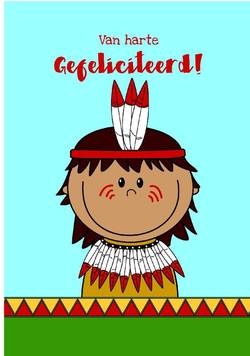 Allemaal van harte gefeliciteeerd en een hele fijne dag !Verkeerslessen: 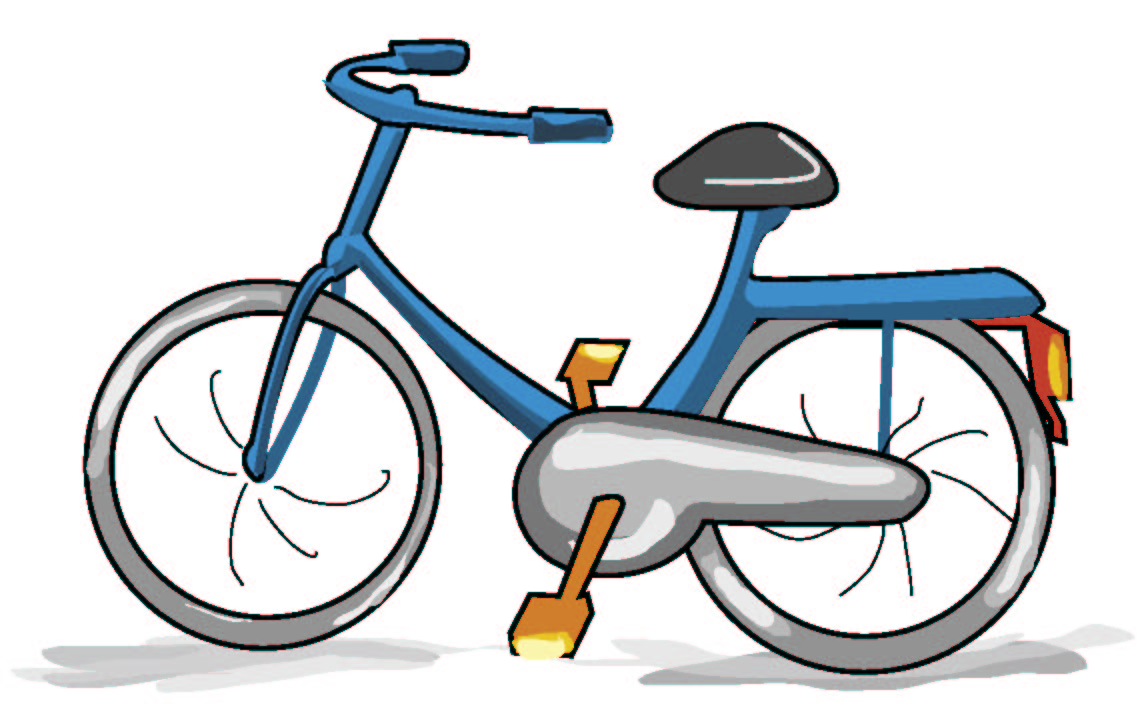 Beste ouders/verzorgers,A.s. week zijn er verkeerslessen op het plein waarbij uw kind een fiets nodig heeft.Als uw kind niet op de betreffende dag met de fiets naar school kan komen wilt u dit dan via de mail voor as. dinsdag melden bij de betreffende leerkracht, zodat die iets kan regelen.Het rooster is als volgt:dinsdag 2 oktober de groepen groen, blauw, paars en oranjedonderdag 4 oktober de groepen zilver, geel en rood. Bedankt alvast namens de leerkrachten. Kinderboekenweek 'Kom erbij!'        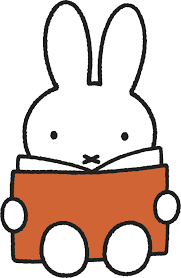 Op woensdag 3 oktober gaat de Kinderboekenweek van start . Het thema is 'Kom erbij!'  - vriendschap-.In de school doen we deze periode dagelijks iets aan leesbevordering en hebben we lessen en activiteiten die met vriendschap te maken hebben. Een aantal activiteiten doen we met diverse groepen samen. Er is een gezamenlijk startspel, een moment van lezen met elkaar en een afsluitende voorleeswedstrijd in de aula.    Voor deze wedstrijd worden in de groepen Oranje, Rood, Geel en Zilver voorrondes gehouden. De uiteindelijke winnaar gaat door naar de wedstrijd in de bibliotheek. U hoort in het volgende Horizontaaltje wie dat is geworden. Wij wensen u thuis ook veel voorleesplezier !Medicijnprotocol:Wilt u het medicijnprotocol invullen, indien uw kind op school medicijnen gebruikt. Dit moet ieder jaar opnieuw gebeuren. Deze formulieren hangen in de draaimolen bij de conciërge/administratie.  Broertjes/zusjes foto opnieuwOeps er ging iets mis!!!!!!!!!Op 4 september is de fotograaf geweest en ook de broertjes/zusje die NIET op de Horizon zitten mochten op de foto. Helaas is er iets mis gegaan. Daarom willen we deze kinderen opnieuw op de foto zetten en wel op dinsdag 16 oktober tussen 15.00 en 15.30 uur op school. Wilt u van deze gelegenheid gebruik maken, laat dat dan weten op: ordehorizon@ziggo.nl.Dan weten wij op hoeveel mensen we kunnen rekenen, ons excuus voor het ongemak. Groetjes de Ouderraad.Beste ouders/verzorgers, 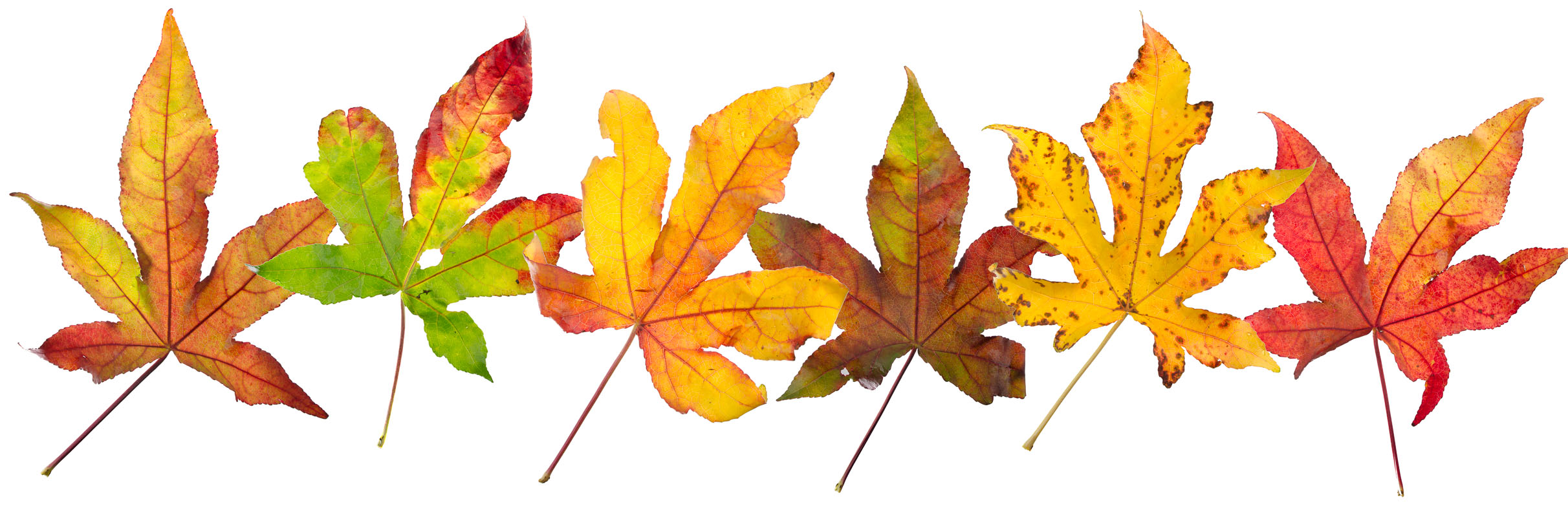 Op woensdag 17 oktober willen we in de ouderkamer een herfstworkshop doen. Hiervoor kunt u zich voor 10 oktober voor aanmelden bij Erica Draaisma of Monique Le Large moeder van  Ren-zhi groep wit. Wij hopen veel van u te mogen zien bij deze workshop en we gaan mooie dingen creëren. Groetjes de gastouders van de ouderkamer.Gezocht: 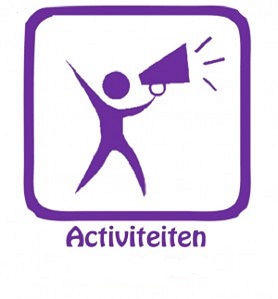 Ouders die ons willen helpen om leuke activiteiten te organiseren op school.Dan kunt u denken aan:  Sinterklaas, Kerst, Carnaval, Pasen, Sportdag, enz. We vergaderen 4 x per jaar. Dus wie oh wie komt ons helpen. Groetjes de OuderraadBIEB vaders/moeders/oma's/opa's gezocht!!  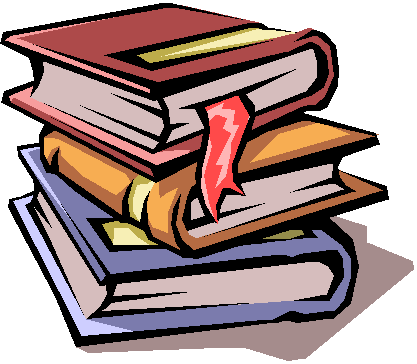 Onze bibliotheek in school is heel mooi opgeknapt door juf Mechalina. Het is heel mooi en overzichtelijk geworden, maar dat willen wij ook zo houden en daarvoor zoeken wij een aantal vaders/moeders/oma's/opa's die eens in de paar weken twee uurtjes in onze mooie BIEB willen zitten. De kinderen kunnen dan onder begeleiding van u een boek uitzoeken. Dat wordt dan op een kaart geschreven en zo weten bij wie het boek is. De boeken die terugkomen kunnen ook door u weer op de goede plek terug gezet worden, zo blijft het netjes en overzichtelijk. Als u denkt dat dit wat voor u is en u bent beschikbaar op de woensdagochtenden van 10 tot 12 uur, meldt u zich dan bij juf Erica Draaisma. Hoe meer mensen zich melden, hoe beter we de bezetting in een rooster kunnen verdelen.  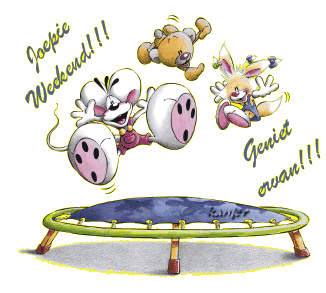 Een fijn weekend, namens het team,Marjolein Triest